Prolongation ApplicationProlongation ApplicationProlongation ApplicationProlongation ApplicationProlongation ApplicationProlongation Application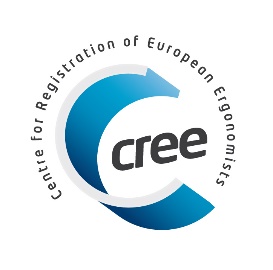 Information for certificate and websiteAgreement to publish name and address on the 
CREE website:	  Yes	  NoAvailable as consultant	  Yes	  NoName for printing on certificate:	As belowor:Information for certificate and websiteAgreement to publish name and address on the 
CREE website:	  Yes	  NoAvailable as consultant	  Yes	  NoName for printing on certificate:	As belowor:Information for certificate and websiteAgreement to publish name and address on the 
CREE website:	  Yes	  NoAvailable as consultant	  Yes	  NoName for printing on certificate:	As belowor:Information for certificate and websiteAgreement to publish name and address on the 
CREE website:	  Yes	  NoAvailable as consultant	  Yes	  NoName for printing on certificate:	As belowor:Information for certificate and websiteAgreement to publish name and address on the 
CREE website:	  Yes	  NoAvailable as consultant	  Yes	  NoName for printing on certificate:	As belowor:Information for certificate and websiteAgreement to publish name and address on the 
CREE website:	  Yes	  NoAvailable as consultant	  Yes	  NoName for printing on certificate:	As belowor:Information for certificate and websiteAgreement to publish name and address on the 
CREE website:	  Yes	  NoAvailable as consultant	  Yes	  NoName for printing on certificate:	As belowor:National Assessment Board:(abbreviation)Last month of current registration:Date National Decision: National Appl. No: Application for:		Eur.Erg.		National Assessor National Assessment Board:(abbreviation)Last month of current registration:Date National Decision: National Appl. No: Application for:		Eur.Erg.		National Assessor National Assessment Board:(abbreviation)Last month of current registration:Date National Decision: National Appl. No: Application for:		Eur.Erg.		National Assessor National Assessment Board:(abbreviation)Last month of current registration:Date National Decision: National Appl. No: Application for:		Eur.Erg.		National Assessor National Assessment Board:(abbreviation)Last month of current registration:Date National Decision: National Appl. No: Application for:		Eur.Erg.		National Assessor National Assessment Board:(abbreviation)Last month of current registration:Date National Decision: National Appl. No: Application for:		Eur.Erg.		National Assessor Information for certificate and websiteAgreement to publish name and address on the 
CREE website:	  Yes	  NoAvailable as consultant	  Yes	  NoName for printing on certificate:	As belowor:Information for certificate and websiteAgreement to publish name and address on the 
CREE website:	  Yes	  NoAvailable as consultant	  Yes	  NoName for printing on certificate:	As belowor:Information for certificate and websiteAgreement to publish name and address on the 
CREE website:	  Yes	  NoAvailable as consultant	  Yes	  NoName for printing on certificate:	As belowor:Information for certificate and websiteAgreement to publish name and address on the 
CREE website:	  Yes	  NoAvailable as consultant	  Yes	  NoName for printing on certificate:	As belowor:Information for certificate and websiteAgreement to publish name and address on the 
CREE website:	  Yes	  NoAvailable as consultant	  Yes	  NoName for printing on certificate:	As belowor:Information for certificate and websiteAgreement to publish name and address on the 
CREE website:	  Yes	  NoAvailable as consultant	  Yes	  NoName for printing on certificate:	As belowor:Information for certificate and websiteAgreement to publish name and address on the 
CREE website:	  Yes	  NoAvailable as consultant	  Yes	  NoName for printing on certificate:	As belowor:Personal Details (items marked * will not be presented in the Register)Personal Details (items marked * will not be presented in the Register)Personal Details (items marked * will not be presented in the Register)Personal Details (items marked * will not be presented in the Register)Personal Details (items marked * will not be presented in the Register)Personal Details (items marked * will not be presented in the Register)Personal Details (items marked * will not be presented in the Register)Personal Details (items marked * will not be presented in the Register)Personal Details (items marked * will not be presented in the Register)Personal Details (items marked * will not be presented in the Register)Personal Details (items marked * will not be presented in the Register)Personal Details (items marked * will not be presented in the Register)Personal Details (items marked * will not be presented in the Register)Personal Details (items marked * will not be presented in the Register)Personal Details (items marked * will not be presented in the Register)Personal Details (items marked * will not be presented in the Register)Personal Details (items marked * will not be presented in the Register)Personal Details (items marked * will not be presented in the Register)Family NameFamily NameFirst NamesSex*AddressAddressDate of Birth* (not compulsory)Date of Birth* (not compulsory)Date of Birth* (not compulsory)Postal CodePostal CodeTownCountryCountryCountryCountryTelephoneTelephoneFaxE-mailE-mailPresent Occupation and Past Professional Positions (since last registration)Present Occupation and Past Professional Positions (since last registration)Present Occupation and Past Professional Positions (since last registration)Present Occupation and Past Professional Positions (since last registration)Present Occupation and Past Professional Positions (since last registration)Present Occupation and Past Professional Positions (since last registration)Present Occupation and Past Professional Positions (since last registration)Present Occupation and Past Professional Positions (since last registration)Present Occupation and Past Professional Positions (since last registration)Present Occupation and Past Professional Positions (since last registration)Present Occupation and Past Professional Positions (since last registration)Present Occupation and Past Professional Positions (since last registration)Present Occupation and Past Professional Positions (since last registration)Present Occupation and Past Professional Positions (since last registration)Time Devoted to 
Ergonomics Practice  Time Devoted to 
Ergonomics Practice  Time Devoted to 
Ergonomics Practice  Time Devoted to 
Ergonomics Practice  (Years)(List % of time on design, research, consultancy, training, etc.)(List % of time on design, research, consultancy, training, etc.)(List % of time on design, research, consultancy, training, etc.)(List % of time on design, research, consultancy, training, etc.)(List % of time on design, research, consultancy, training, etc.)(List % of time on design, research, consultancy, training, etc.)(List % of time on design, research, consultancy, training, etc.)(List % of time on design, research, consultancy, training, etc.)(List % of time on design, research, consultancy, training, etc.)(List % of time on design, research, consultancy, training, etc.)(List % of time on design, research, consultancy, training, etc.)(List % of time on design, research, consultancy, training, etc.)(List % of time on design, research, consultancy, training, etc.)% of full-time position% of full-time position% of full-time position(Years)(List % of time on design, research, consultancy, training, etc.)(List % of time on design, research, consultancy, training, etc.)(List % of time on design, research, consultancy, training, etc.)(List % of time on design, research, consultancy, training, etc.)(List % of time on design, research, consultancy, training, etc.)(List % of time on design, research, consultancy, training, etc.)(List % of time on design, research, consultancy, training, etc.)(List % of time on design, research, consultancy, training, etc.)(List % of time on design, research, consultancy, training, etc.)(List % of time on design, research, consultancy, training, etc.)(List % of time on design, research, consultancy, training, etc.)(List % of time on design, research, consultancy, training, etc.)(List % of time on design, research, consultancy, training, etc.)Ergonomics is main occupationErgonomics is main occupationErgonomics is main occupation  Yes  NoProfessional Activity – Examples of Professional Work 
(Describe several projects & publications including the level of responsibility for the project.)Professional Activity – Examples of Professional Work 
(Describe several projects & publications including the level of responsibility for the project.)Professional Activity – Examples of Professional Work 
(Describe several projects & publications including the level of responsibility for the project.)Professional Activity – Examples of Professional Work 
(Describe several projects & publications including the level of responsibility for the project.)Professional Activity – Examples of Professional Work 
(Describe several projects & publications including the level of responsibility for the project.)Professional Activity – Examples of Professional Work 
(Describe several projects & publications including the level of responsibility for the project.)Professional Activity – Examples of Professional Work 
(Describe several projects & publications including the level of responsibility for the project.)Professional Activity – Examples of Professional Work 
(Describe several projects & publications including the level of responsibility for the project.)Professional Activity – Examples of Professional Work 
(Describe several projects & publications including the level of responsibility for the project.)Professional Activity – Examples of Professional Work 
(Describe several projects & publications including the level of responsibility for the project.)Professional Activity – Examples of Professional Work 
(Describe several projects & publications including the level of responsibility for the project.)Professional Activity – Examples of Professional Work 
(Describe several projects & publications including the level of responsibility for the project.)Professional Activity – Examples of Professional Work 
(Describe several projects & publications including the level of responsibility for the project.)Professional Activity – Examples of Professional Work 
(Describe several projects & publications including the level of responsibility for the project.)Professional Activity – Examples of Professional Work 
(Describe several projects & publications including the level of responsibility for the project.)Professional Activity – Examples of Professional Work 
(Describe several projects & publications including the level of responsibility for the project.)Professional Activity – Examples of Professional Work 
(Describe several projects & publications including the level of responsibility for the project.)Professional Activity – Examples of Professional Work 
(Describe several projects & publications including the level of responsibility for the project.)Continuous Professional Development (CPD)Continuous Professional Development (CPD)Continuous Professional Development (CPD)Continuous Professional Development (CPD)Continuous Professional Development (CPD)Continuous Professional Development (CPD)Continuous Professional Development (CPD)Continuous Professional Development (CPD)Continuous Professional Development (CPD)Continuous Professional Development (CPD)Continuous Professional Development (CPD)Continuous Professional Development (CPD)Continuous Professional Development (CPD)Continuous Professional Development (CPD)Continuous Professional Development (CPD)Continuous Professional Development (CPD)Continuous Professional Development (CPD)Continuous Professional Development (CPD)Participation in Ergonomics Activities & EventsParticipation in Ergonomics Activities & EventsParticipation in Ergonomics Activities & EventsParticipation in Ergonomics Activities & EventsParticipation in Ergonomics Activities & EventsParticipation in Ergonomics Activities & EventsParticipation in Ergonomics Activities & EventsParticipation in Ergonomics Activities & EventsParticipation in Ergonomics Activities & EventsParticipation in Ergonomics Activities & EventsLearning outcomes and personal CPD goalsLearning outcomes and personal CPD goalsLearning outcomes and personal CPD goalsLearning outcomes and personal CPD goalsLearning outcomes and personal CPD goalsLearning outcomes and personal CPD goalsLearning outcomes and personal CPD goalsLearning outcomes and personal CPD goalsCourses, Self-Study, etc.Courses, Self-Study, etc.Courses, Self-Study, etc.Courses, Self-Study, etc.Courses, Self-Study, etc.Courses, Self-Study, etc.Courses, Self-Study, etc.Courses, Self-Study, etc.Courses, Self-Study, etc.Courses, Self-Study, etc.CPD Plan for future	 Yes	 No	 Not assessedCPD Plan for future	 Yes	 No	 Not assessedCPD Plan for future	 Yes	 No	 Not assessedCPD Plan for future	 Yes	 No	 Not assessedCPD Plan for future	 Yes	 No	 Not assessedCPD Plan for future	 Yes	 No	 Not assessedCPD Plan for future	 Yes	 No	 Not assessedCPD Plan for future	 Yes	 No	 Not assessedRemarks by the National Assessment BoardRemarks by the National Assessment BoardRemarks by the National Assessment BoardRemarks by the National Assessment BoardRemarks by the National Assessment BoardRemarks by the National Assessment BoardRemarks by the National Assessment BoardRemarks by the National Assessment BoardRemarks by the National Assessment BoardRemarks by the National Assessment BoardRemarks by the National Assessment BoardRemarks by the National Assessment BoardRemarks by the National Assessment BoardRemarks by the National Assessment BoardRemarks by the National Assessment BoardRemarks by the National Assessment BoardRemarks by the National Assessment BoardRemarks by the National Assessment BoardOnly for applications for members of the National Assessment Board:Only for applications for members of the National Assessment Board:Only for applications for members of the National Assessment Board:Only for applications for members of the National Assessment Board:Only for applications for members of the National Assessment Board:Only for applications for members of the National Assessment Board:Only for applications for members of the National Assessment Board:Only for applications for members of the National Assessment Board:Only for applications for members of the National Assessment Board:Only for applications for members of the National Assessment Board:Only for applications for members of the National Assessment Board:Only for applications for members of the National Assessment Board:Signed on behalf of the National Assessment BoardSigned on behalf of the National Assessment BoardSigned on behalf of the National Assessment BoardSigned on behalf of the National Assessment BoardSigned on behalf of the National Assessment BoardSigned on behalf of the National Assessment BoardMore than five years of independent work experience More than five years of independent work experience More than five years of independent work experience More than five years of independent work experience More than five years of independent work experience More than five years of independent work experience More than five years of independent work experience More than five years of independent work experience   Yes
  No  Yes
  No  Yes
  No  Yes
  No	(Date)	(Assessor´s name)	(Date)	(Assessor´s name)	(Date)	(Assessor´s name)	(Date)	(Assessor´s name)	(Date)	(Assessor´s name)	(Date)	(Assessor´s name)Second signature:Second signature:Second signature:	(Date)	(Assessor´s name)	(Date)	(Assessor´s name)	(Date)	(Assessor´s name)	(Date)	(Assessor´s name)	(Date)	(Assessor´s name)	(Date)	(Assessor´s name)